財團法人罕見疾病基金會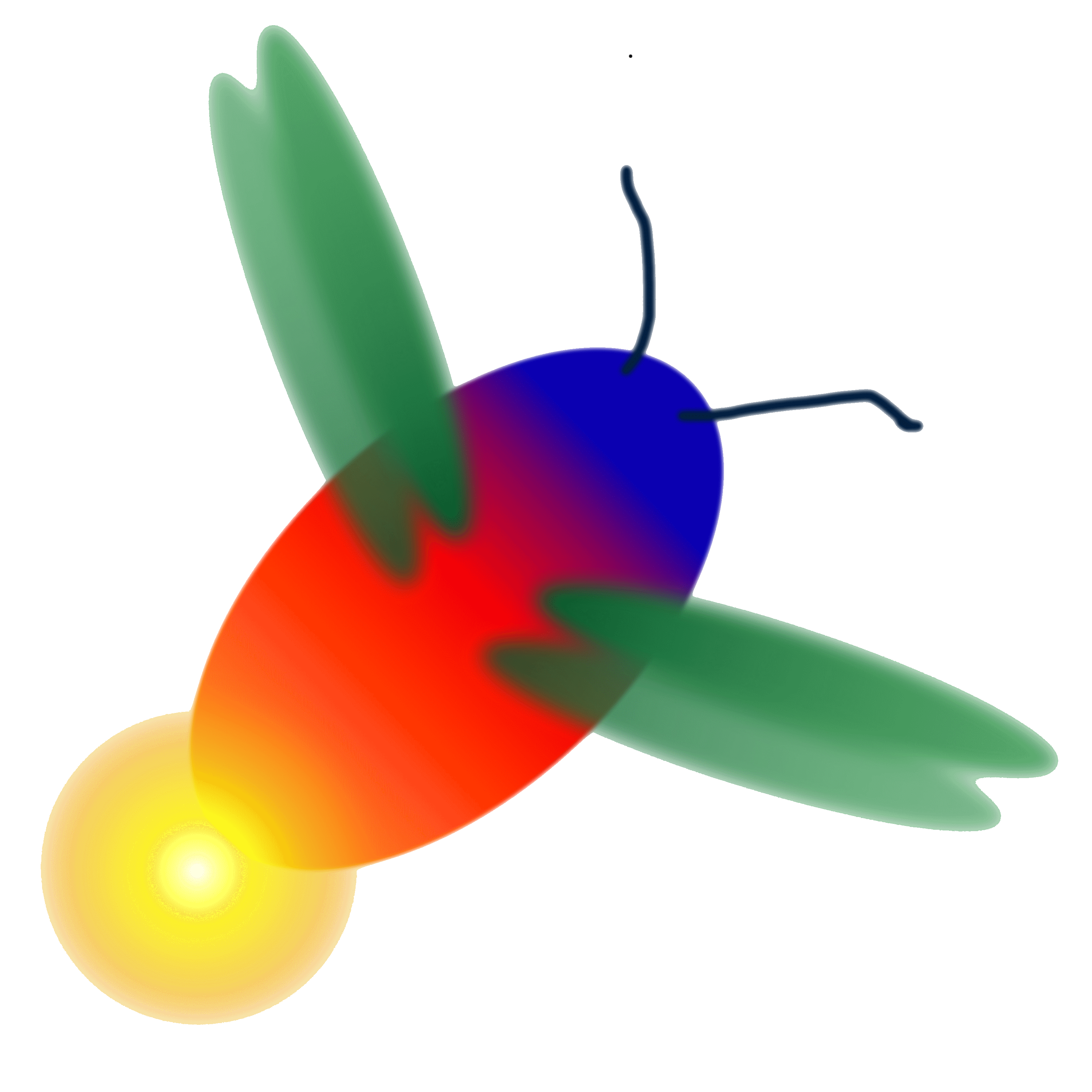 110年北區到宅復健指導服務報名簡章本會為了提升罕病病友居家生活品質及降低照顧者照護壓力，提供免費到宅復健指導服務。由專業人員（物理、職能、語言治療師），採用個別化的方式，針對病友及家屬設計適切的居家復健活動，以及提供輔具、無障礙空間建議，期待改善身體不適，減緩身體功能退化，促進生活獨立。只需填寫申請表，我們將盡快與您聯繫！服務對象：	居住於基隆市、台北市、新北市、桃園市、新竹縣市之本會病友，因人力、交通等限制不便外出復健者優先。服務方式：	經本會訪視評估了解實際需求之後，由治療師至家中指導照顧者復健知能，每案提供6~8次服務或依治療師評估而定。洽詢專線：(02)2521-0717 分機152  醫療服務組 林宏逸專員傳真電話：(02)2567-3560         　E-mail : ms16@tfrd.org.tw地址 : 10450台北市中山區長春路20號6樓病友姓名疾病名稱疾病名稱申請人姓名                         □ 病友本身      □ 家屬，與病友關係                                     □ 病友本身      □ 家屬，與病友關係                                     □ 病友本身      □ 家屬，與病友關係                                     □ 病友本身      □ 家屬，與病友關係            聯絡電話（住家）                 （手機）（住家）                 （手機）（住家）                 （手機）（住家）                 （手機）住家地址就醫資訊               醫院/            科別/              醫師               醫院/            科別/              醫師               醫院/            科別/              醫師               醫院/            科別/              醫師病友資料年齡：    使用輔具：□無   □ 有           語言：□ 正常 □輕度溝通障礙 □無溝通能力 行走：□ 獨立 □協助下可完成 □無行走能力病友資料年齡：    使用輔具：□無   □ 有           語言：□ 正常 □輕度溝通障礙 □無溝通能力 行走：□ 獨立 □協助下可完成 □無行走能力病友資料年齡：    使用輔具：□無   □ 有           語言：□ 正常 □輕度溝通障礙 □無溝通能力 行走：□ 獨立 □協助下可完成 □無行走能力主要照顧者資料年齡：       職業 :                 與病友關係：       雇請外傭：□無   □ 有  主要照顧者資料年齡：       職業 :                 與病友關係：       雇請外傭：□無   □ 有  預約時段： 星期               ， □上午  □下午。請至少填寫兩個時段，以利安排訪視。預約時段： 星期               ， □上午  □下午。請至少填寫兩個時段，以利安排訪視。預約時段： 星期               ， □上午  □下午。請至少填寫兩個時段，以利安排訪視。預約時段： 星期               ， □上午  □下午。請至少填寫兩個時段，以利安排訪視。預約時段： 星期               ， □上午  □下午。請至少填寫兩個時段，以利安排訪視。需求項目:□復健技巧指導(□物理□職能□語言)  □無障礙環境改善建議  □輔具建議與訓練需求項目:□復健技巧指導(□物理□職能□語言)  □無障礙環境改善建議  □輔具建議與訓練需求項目:□復健技巧指導(□物理□職能□語言)  □無障礙環境改善建議  □輔具建議與訓練需求項目:□復健技巧指導(□物理□職能□語言)  □無障礙環境改善建議  □輔具建議與訓練需求項目:□復健技巧指導(□物理□職能□語言)  □無障礙環境改善建議  □輔具建議與訓練對到宅復健的期待: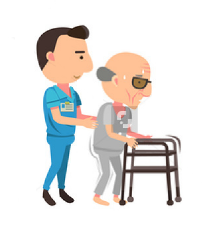 對到宅復健的期待:對到宅復健的期待:對到宅復健的期待:對到宅復健的期待:轉介緣由及建議：(本欄由基金會工作人員填寫)                                    轉介人員:                 日期:    年   月   日           轉介緣由及建議：(本欄由基金會工作人員填寫)                                    轉介人員:                 日期:    年   月   日           轉介緣由及建議：(本欄由基金會工作人員填寫)                                    轉介人員:                 日期:    年   月   日           轉介緣由及建議：(本欄由基金會工作人員填寫)                                    轉介人員:                 日期:    年   月   日           轉介緣由及建議：(本欄由基金會工作人員填寫)                                    轉介人員:                 日期:    年   月   日           